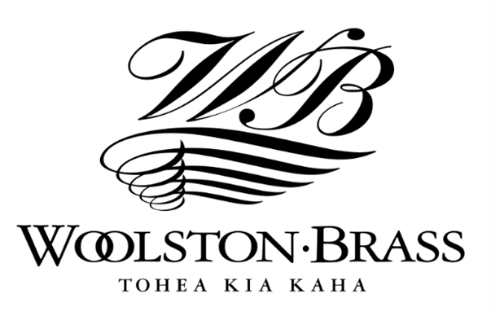 Slow Melody & Virtuoso Brass Solo CompetitionSaturday 1 July, 9.00am - approx. 12.00pm, Ron Ball Studio (CSO Centre, Colombo Street)Adjudicator: Dr Fletcher Mitchell													Supervisor: Stephen LeaderFor your entertainment, a Brass Quartet consisting of Anthony Smith, Julia Mallett, Hazel Wilson, and David Mallett will perform Legends while the points are being collated.DrawCompetitorInstrumentAccompanistSlow MelodyVirtuoso1Tyme MarstersFlugel HornGrant BartleySong of the Night SkyFantaisie Concertante2Jean-Luc PitcaithlyCornetGrant BartleyN/ABad Spirit3Jacob MancerTenor HornFrankie DalyDark Haired MarieDefinitions4Logan FordCornetJill PearsN/ABad Spirit5Hazel WilsonTenor HornJill PearsOf Wind & WeepingDefinitions6Anthony SmithCornetJill PearsSong of the Night SkyScherzo Concertant7Sam PinderBb BassJill PearsN/ATucker8Matt Toomata Bb BassJill PearsN/ATucker